Муниципальное бюджетное дошкольное образовательное учреждение 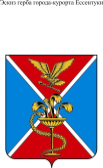 детский сад общеразвивающего вида с приоритетным осуществлением художественно - эстетического развития воспитанников №14 «Сказка» 357600, Ставропольский  край, г. Ессентуки,  ул. Октябрьская, 477, тел. (87934)2-51-50, Е-mail: 14sad@mail.ru.Материалы, для родителей помещенные в СМИРоль дыхательной гимнастики в оздоровлении детей.Задача:  познакомить родителей со значением дыхательной гимнастики, правилам для успешного овладения дыхательными упражнениями, техникой их выполнения.Воспитатель:  Дыхание – важнейший физиологический процесс, происходящий автоматически, рефлекторно. На дыхание можно влиять, регулируя его, делая поверхностным и редким, задерживая на некоторое время  и т.д. Процесс дыхания, осуществляемый дыхательными центрами нервной  системы, состоит из трех фаз: выдоха, паузы, вдоха, которые непрерывно и ритмично следуют одна за другой.        Начальная фаза дыхания – выдох. Чтобы получить новую порцию кислорода, необходимо для нормального функционирования организма, нужно освободить для него место в воздухоносных путях, что достигается благодаря выдоху.        Дыхательная система, следуя за выдохом, - переходная фаза, характеризующаяся завершением выдоха и ожиданием импульса к вдоху. Пауза не менее важна, чем «активные» фазы дыхания: она обеспечивает эффективный газообмен и вентиляцию легких, что влияет на организм в целом, повышая его работоспособность. Продолжительность пауз зависит от величины физической нагрузки, состояния нервной системы и др.        Дыхательная система детей не совершенна. Чем меньше ребенок, тем уже все дыхательные пути, а слизистая оболочка их выстилающая, очень нежная, легко воспаляющаяся, осень нежная, легко воспаляющаяся, даже под воздействием частиц пыли; при этом и без того узкие ходы делаются еще уже, и ребенку становится трудно дышать. Поэтому помещение, в котором находится ребенок, всегда должно быть хорошо проветрено. В чистом воздухе меньше микробов, снижается риск заболевания.        Жизненная емкость легких у ребенка маленькая, а потребность в  кислороде велика, поэтому он дышит часто и поверхностно. В комплексе физкультурно-оздоровительных упражнений необходимо включать дыхательную гимнастику.        Основная поза дыхательной гимнастики: встать прямо, поставить ноги чуть уже плеч, стопы -  параллельно, руки вдоль туловища или левая рука на нижней части живота, а правая сбоку обхватывает грудную клетку, приблизительно на уровне локтя (для контроля за дыханием).Последовательность выполнения дыхательных упражнений:Встать прямо, опустить плечи и сделать свободный выдох; медленно поднять плечи, одновременно делая вдох; медленно опустить плечи, одновременно делая выдох.Плечи вперед, скрещивая перед собой опущенные руки, делать свободный выдох; медленно отвести плечи назад, сводя лопатки, одновременно выдохнуть.Медленно наклониться вперед, сгибая позвоночник только в грудном отделе, и, делая выдох, медленно выпрямиться и прогнуться назад, делая вдох.И.п. то же. Сделать вдох, на выдохе повернуться, одна рука за спину, другая вперед; вернуться в и.п.Ноги на ширине плеч, руки опущены; медленно поднимать правую руку, скользя ею вдоль туловища и поднимая плечо, -- вдох, опускать руку и плечо – выдох; то же, но в другую сторону.Очищающее «ха» - дыхание        Встать прямо, ноги на ширине плеч; сделать свободный глубокий вдох, одновременно поднимая руки перед собой вверх. Задерживать дыхание, пока это приятно; открыть рот, расслабить гортань, сделать энергичный вдох  через рот, одновременно опускать руки  и наклоняясь вперед(«ха»). Медленно выпрямиться и отдыхать в течении пяти дыхательных циклов (вдох-выдох). Выдыхать воздух следует с облегчением, как будто освобождаясь от всего.Энергетизированное  дыхание (задувание свечи)        Встать прямо, ноги на ширине плеч; сделать свободный вдох и задержать дыхание. Сложить губы трубочкой, сделать три коротких резких выдоха, словно стараясь задуть свечу: «ФУ-фу-фу». Во время упражнения корпус держат прямо, отдыхать в течение пяти дыхательных циклов.Стимулирующее  «шипящее» дыхание        Дыхательное движение такое же, как в гармонично – полном дыхании. Вдох делается через нос в естественном темпе, выдох предельно затягивается. Во время выдоха воздух выходит через рот, издавая высокий свистящий звук, как при произнесении звука (c).        В комплексе упражнений обязательно должны быть элементы надувания резиновых мячей, шаров. Надувание следует начинать с трех-четырех выдохов,  постепенно увеличивая их количество на два-три выдоха за каждое занятие, доводя до полного заполнения игрушки воздухом. При этом необходимо контролировать, чтобы ребенок вдыхал только через нос.        Для успешного овладения дыхательной гимнастикой необходимо соблюдать следующие правила:дышать нужно носомзаниматься нужно в удобной спортивной форменеобходимо следить за тем, чтобы воздух входил и выходил из легких одной непрерывной струей, а вдох и выдох были равны по силе и длительности и плавно переходили друг в друганагрузку увеличивать постепенно, за счет увеличения числа повторений и усложнений.Комплекс дыхательной гимнастикиНасос        И.п.: стоя. Скользя руками вдоль туловища, наклоняться поочередно вправо-влево. При наклоне – выдох с произнесением: «С-с-с», при выпрямлении – вдох. Повторить 4-5 раз.Это очень просто:Накачай насос ты.Вправо-влевоРуками скользя,Назад и впередНаклоняться нельзя.Накачай насос ты –Это очень просто.Пускаем мыльные пузыриПри наклоне головы к груди сделать вдох носом, напрягая мышцы носоглотки.Поднять голову вверх и спокойно выдохнуть воздух через нос, как бы пуская мыльные пузыри.Не опуская головы, сделать вдох носом, напрягая мышцы носоглотки.Выдох спокойный через нос, с опущенной головой. Повторить 3 5 раз.ТрубачИ.п.: сидя на стуле. Поднести кисти рук, сжатые в кулак, к губам и, как в трубу, произнести: «Тру – ру - ру». Повторить 3-4 раза.Мы пришли и сели,Играем на трубе.Тру-ру-ру, бу-бу-бу!Подудим в свою трубу.Язык «трубочкой»Губы сложить «трубочкой», при произнесении звука (о) язык высунуть и тоже сложить «трубочкой».Медленно втягивать воздух через «трубочку» языка, заполнить им легкие, раздувая живот и грудную клетку.Закончив вдох, закрыть рот. Медленно опустить голову так, чтобы подбородок коснулся груди. Пауза 3-5 с. Повторить 4-8 раз.ЁжИ.п.: лежа на спине, руки вдоль туловища. Согнуть ноги и руками притянуть их к груди – выдох с произнесением: «Бр-р-р» (ёжик замерз). Опустить ноги, поднять руки кверху – вдох (ёжик согрелся). Повторить 5-6 раз.Вот свернулся еж в клубок,Потому что он продрог.Лучик ёжика коснулся, Ёжик сладко потянулся.Подуем на плечоИ.п. : стоя, руки опущены, ноги слегка расставлены. Повернуть голову влево, сделать губы трубочкой, подуть на плечо. Голова прямо – вдох. Голова вправо – выдох трубочкой. Голова прямо – вдох. Затем опустить голову, подбородком касаясь груди, - сделать спокойные, слегка углубленный выдох. Голова прямо – вдох. Поднять лицо кверху и снова подуть через губы, сложенные трубочкой. Повторить 2-3 раза.Подуем на плечо,Подуем на другое,Нам солнце горячоПекло дневной порою.Подуем и на грудь мыИ грудь свою остудим.Подуем мы на облакаИ остановимся пока.Потом повторим все опять –Раз, два, три, четыре, пять.КурыИ.п.: стоя. Наклониться пониже, свесив руки и опустив голову. Произносить: «Тах-тах», одновременно похлопывая себя по коленям, - выдох. Выпрямиться, подняв руки к плечам, - вдох. Повторить 3-5 раз.Бормочут куры по ночам,Бьют крыльями: тах – тах.Поднимем крылья мы к плечам,Потом опустим так.Заведующий МБДОУ детский сад № 14 «Сказка»                                                                         Е.В.ГлобаЗаместитель заведующего по УВР МБДОУ детский № 14 «Сказка»                                           Т.Н.Федоркова«__» _____________ 2015 г.